Handout #1: 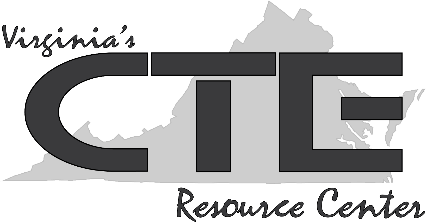 Characteristics of a Great Coworker 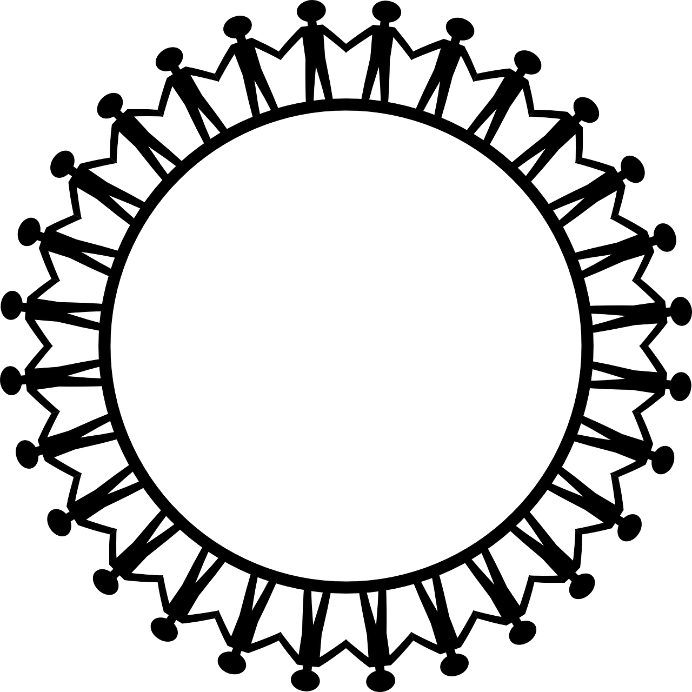 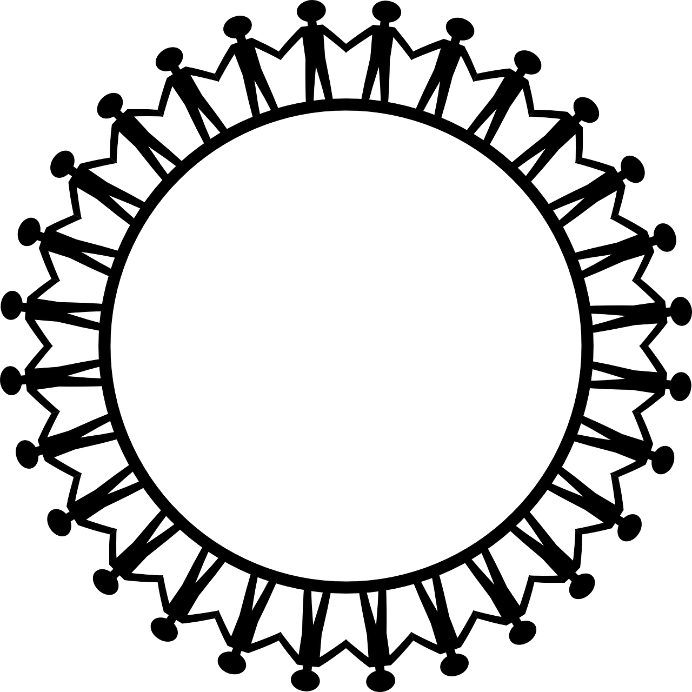 